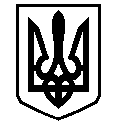 У К Р А Ї Н АВАСИЛІВСЬКА МІСЬКА РАДАЗАПОРІЗЬКОЇ ОБЛАСТІсьомого скликання п’ятдесят третя (позачергова) сесіяР  І  Ш  Е  Н  Н  Я 27 лютого  2020                                                                                                                № 45Про поновлення договору про встановлення  земельного сервітуту для  розміщення  тимчасової споруди для провадження підприємницької діяльності  в м. Василівка, вул. Соборна, 18а  Ангелову В.В.	Керуючись ст. 26 Закону України «Про місцеве самоврядування в Україні», ст.ст.12, 39,99 Земельного кодексу України,  Законом України  «Про внесення змін до деяких законодавчих актів України щодо розмежування земель державної та комунальної власності», ст.631 Цивільного кодексу України, розглянувши заяву Ангелова Віталія Володимировича,  що мешкає в м. Василівка, вул. Театральна 8/16, про поновлення договору про встановлення земельного  сервітуту  для розміщення тимчасової споруди для провадження підприємницької діяльності  в м. Василівка, вул. Соборна. 18а, Василівська міська радаВ И Р І Ш И Л А :	1.Поновити   Ангелову Віталію Володимировичу    терміном на один  рік  договір  про встановлення земельного сервітуту відносно земельної ділянки, кадастровий номер 2320910100:05:020:0027,  площею  0,0015 га в   м. Василівка, вул. Соборна, 18а для  розміщення  тимчасової споруди для провадження підприємницької діяльності з моменту закінчення,  а саме:  з 03 грудня 2019 року.	2.Доручити міському голові  укласти з Ангеловим  Віталієм Володимировичем   додаткову угоду  до  договору про встановлення земельного сервітуту відносно земельної ділянки  площею  0,0015 га для  в м. Василівка, вул. Соборна, 18а для  розміщення  тимчасової споруди для провадження підприємницької діяльності, право користування (сервітут) зареєстроване 16 серпня 2013 року, номер запису 2367873.	3. Зобов’язати   Ангелова Віталія Володимировича  зареєструвати додаткову угоду відповідно до вимог  Закону України «Про  державну реєстрацію прав на нерухоме майно та їх обмежень».4.  Контроль за виконанням цього рішення покласти на постійну комісію міської ради з питань земельних відносин та земельного кадастру, благоустрою міста та забезпечення екологічної безпеки життєдіяльності населення.Міський голова                                                                                            Людмила ЦИБУЛЬНЯК